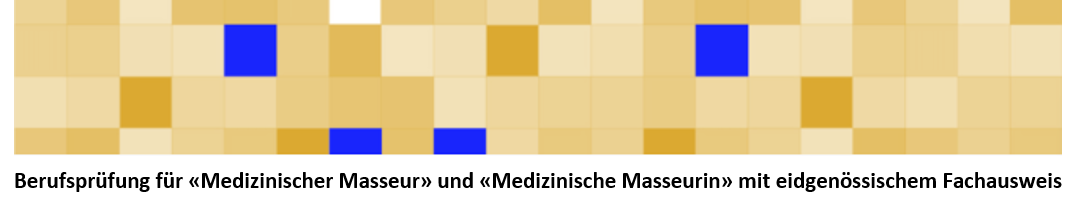 Antrag NachteilsausgleichBerufsprüfung Med. Masseur/in mit eidg. FAPrüfungsjahr:Klicken Sie hier, um Text einzugeben.Prüfungskandidat/Prüfungskandidatin:Name, Vorname, Geburtsdatum, Adresse:Klicken Sie hier, um Text einzugeben.Diagnose:Klicken Sie hier, um Text einzugeben.Bestätigende Instanz (Kopie Zeugnis/Diagnose Arzt, Fachstelle)(Falls bereits eingereicht, bitte wir Sie um einen Hinweis.) Klicken Sie hier, um Text einzugeben.Beschreibung der konkreten, funktionellen Auswirkungen auf einzelnen Prüfungsteile: Prüfungsteil A: Klicken Sie hier, um Text einzugeben.Prüfungsteil B: Klicken Sie hier, um Text einzugeben.Prüfungsteil C: Klicken Sie hier, um Text einzugeben.Antrag* für Massnahmen des Nachteilsausgleichs für die einzelnen Prüfungsteile: Prüfungsteil A: Klicken Sie hier, um Text einzugeben.Prüfungsteil B: Klicken Sie hier, um Text einzugeben.Prüfungsteil C: Klicken Sie hier, um Text einzugeben.*Zu beachten:Die Modifikationen beschränken sich auf die Bereiche, die behinderungsbedingt nicht oder nur teilweise erfüllt werden können. Die kognitiven und fachlichen Vorgaben müssen immer den jeweiligen Qualifikations-Anforderungen des gewählten Berufs entsprechen. Es muss gewährleistet sein, dass die für eine bestimmte Aus- und Weiterbildung oder einen bestimmten Beruf unverzichtbaren Fähigkeiten und Fertigkeiten vorhanden sind.